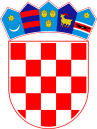   REPUBLIKA HRVATSKAVARAŽDINSKA ŽUPANIJA        OPĆINA VINICA       OPĆINSKO VIJEĆEKLASA: 024-04/22-01/32URBROJ: 2186-11-22-1Vinica, 02. lipnja 2022.Na temelju članka 30. stavka 2. Zakona o komunalnom gospodarstvu (''Narodne novine'' broj 68/18, 110/18 i 32/20) i članka 30. Statuta Općine Vinica ("Službeni vjesnik Varaždinske županije", broj 30/20. i 09/21.), Općinsko vijeće Općine Vinica na sjednici održanoj dana 02. lipnja 2022. godine donijelo jeODLUKUo davanju prethodne suglasnosti na Opće uvjete isporuke komunalne usluge obavljanja dimnjačarskih poslovaČlanak 1.Isporučitelju komunalne usluge obavljanja dimnjačarskih poslova DIMAX d.o.o. iz Varaždina, M.Krleže 1/2, OIB: 56608479548, daje se prethodna Suglasnost na Opće uvjete isporuke uslužne komunalne usluge obavljanja dimnjačarskih poslova (u nastavku: Opći uvjeti) u dostavljenom tekstu.Članak 2.Opći uvjeti iz prethodnog članka ove Odluke objaviti će se u ''Službenom vjesniku Varaždinske županije“, na mrežnim stranicama Općine Vinica i na oglasnoj ploči.Članak 3.Ova Odluka objaviti će se u ''Službenom vjesniku Varaždinske županije“ i stupa na snagu osmog dana od dana objave.								PREDSJEDNIK							Općinskog vijeća Općine Vinica								Predrag Štromar